Al DIRIGENTE SCOLASTICO DELL’IC DIAMANTE__l  sottoscritto/a __________________________________________________                                                                    (cognome e nome)in qualità di		 madre  		  padre  	    tutoreE- MAIL:_________________  Tel._________________________CONFERMA L'iscrizione dell'alunno/a______________________________________________nato/a ________________________________(prov.) ________ il _____________C.F. ___/___/___/___/___/___/___/___/___/___/___/___/___/___/___/___/per l'a.s. 2022/2023 alla sezione scuola dell'infanzia di: Diamante    Buonvicino Palazza    Cirella    Maierà Il bambino è stato sottoposto alle vaccinazioni obbligatorie  SI    NO Allegare certificato vaccinale o copia del libretto delle vaccinazioni o autocertificazione. La consegna della documentazione è condizione di accesso alla scuola. (decreto-legge 7 giugno 2017, n. 73, convertito con modificazioni della legge 31 luglio 2017, n. 119)(in caso di mancata consegna della documentazione all’atto dell’iscrizione) Il Sottoscritto si impegna a consegnare la documentazione vaccinale entro il 10 luglio 2020).Data_________							____________________________							        			Firma di autocertificazione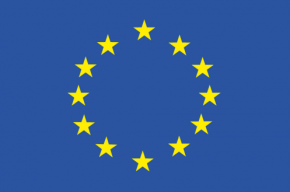 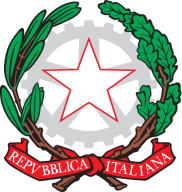 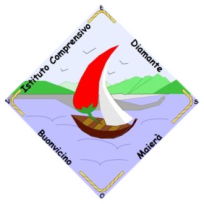 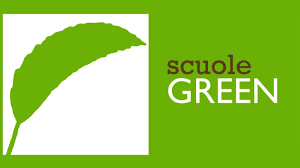 Istituto Comprensivo Statale SCUOLA INFANZIA , PRIMARIA E SECONDARIA  DI  I GRADOVia Quasimodo  -c.a.p.: 87023 diamante (CS) Tel./Fax 0985 876878Cod. Scuola:CSIC836001 - C.F.: 92011850788 - Cod. I.P.A.:UFJDL7csic836001@istruzione.it – p. e. certificata: csic836001@pec.istruzione.itSito web: www.icdiamante.edu.itIstituto Comprensivo Statale SCUOLA INFANZIA , PRIMARIA E SECONDARIA  DI  I GRADOVia Quasimodo  -c.a.p.: 87023 diamante (CS) Tel./Fax 0985 876878Cod. Scuola:CSIC836001 - C.F.: 92011850788 - Cod. I.P.A.:UFJDL7csic836001@istruzione.it – p. e. certificata: csic836001@pec.istruzione.itSito web: www.icdiamante.edu.itIstituto Comprensivo Statale SCUOLA INFANZIA , PRIMARIA E SECONDARIA  DI  I GRADOVia Quasimodo  -c.a.p.: 87023 diamante (CS) Tel./Fax 0985 876878Cod. Scuola:CSIC836001 - C.F.: 92011850788 - Cod. I.P.A.:UFJDL7csic836001@istruzione.it – p. e. certificata: csic836001@pec.istruzione.itSito web: www.icdiamante.edu.itIstituto Comprensivo Statale SCUOLA INFANZIA , PRIMARIA E SECONDARIA  DI  I GRADOVia Quasimodo  -c.a.p.: 87023 diamante (CS) Tel./Fax 0985 876878Cod. Scuola:CSIC836001 - C.F.: 92011850788 - Cod. I.P.A.:UFJDL7csic836001@istruzione.it – p. e. certificata: csic836001@pec.istruzione.itSito web: www.icdiamante.edu.it